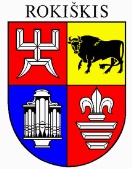 ROKIŠKIO RAJONO SAVIVALDYBĖS TARYBA	Vadovaudamasi Lietuvos Respublikos vietos savivaldos įstatymo 16 straipsnio 4 dalimi, Rokiškio rajono savivaldybės 2016-2019 metų korupcijos prevencijos programos, patvirtintos Rokiškio rajono savivaldybės tarybos 2016 m. balandžio 29 d. sprendimu Nr. TS-107 „Dėl Rokiškio rajono savivaldybės  2016-2019 metų korupcijos prevencijos programos patvirtinimo“ 30 punktu,	Rokiškio rajono savivaldybės taryba  n u s p r e n d ž i a:	Patvirtinti Rokiškio rajono savivaldybės korupcijos prevencijos 2016-2019 metų programos priemonių plano įgyvendinimo 2019 metų ataskaitą (pridedama). Šis sprendimas per vieną mėnesį gali būti skundžiamas Regionų apygardos administraciniam teismui, skundą (prašymą) paduodant bet kuriuose šio teismo rūmuose, Lietuvos Respublikos administracinių bylų teisenos įstatymo nustatyta tvarka.Savivaldybės meras								Ramūnas Godeliauskas Agnė Vištajūnaitė				PATVIRTINTARokiškio rajono savivaldybės tarybos 2020 m. kovo 27 d. sprendimu Nr. TS-ROKIŠKIO RAJONO SAVIVALDYBĖS KORUPCIJOS PREVENCIJOS 2016-2019 METŲ PROGRAMOS PRIEMONIŲ PLANO ĮGYVENDINIMO 2018 METŲ ATASKAITAPriemonės, antikorupcinės kontrolės ir prevencijos skaidrumui užtikrintiPriemonės administravimo procedūrų skaidrumui užtikrintiPriemonės Savivaldybės veiklos viešumui didintiPriemonės Savivaldybės veiklos viešumui didintiSprendimo projekto tikslas ir uždaviniai. Šiuo sprendimu reikalinga patvirtinti Rokiškio rajono savivaldybės korupcijos prevencijos 2016-2019 metų programos priemonių plano įgyvendinimo 2019 metų ataskaitą. Šiuo metu esantis teisinis reglamentavimas. Lietuvos Respublikos korupcijos prevencijos įstatymas, Rokiškio rajono savivaldybės 2016-2019 metų korupcijos prevencijos programa, patvirtinta Rokiškio rajono savivaldybės tarybos 2016 m. balandžio 29 d. sprendimu Nr. TS-107 „Dėl Rokiškio rajono savivaldybės  2016-2019 metų korupcijos prevencijos programos patvirtinimo“.Sprendimo projekto esmė. Rokiškio rajono savivaldybės 2016-2019 metų korupcijos prevencijos programos 30 punktas nustato, kad programos priemonių įgyvendinimo kontrolę vykdo, rengia Programos priemonių plano įgyvendinimo ataskaitas savivaldybės administracijos direktoriaus paskirtas valstybės tarnautojas, atsakingas už korupcijos prevencijos ir kontrolės įgyvendinimą Rokiškio rajono savivaldybėje.Galimos pasekmės, priėmus siūlomą tarybos sprendimo projektą. Neigiamų pasekmių nenumatoma, teigiamos – įgyvendintos savivaldybės korupcijos prevencijos programos nuostatos. Kokia sprendimo nauda Rokiškio rajono gyventojams. Rokiškio rajono gyventojai galės susipažinti, kaip savivaldybės administracija veiksmingai koordinuoja ir vykdo korupcijos prevencijos priemonių vykdymą, tai kels visuomenės korupcinį sąmoningumą ir tuo pačiu didins savivaldybės veiklos skaidrumą ir viešumą.Finansavimo šaltiniai ir lėšų poreikis. Sprendimo projektui įgyvendinti lėšų nereikės.Suderinamumas su Lietuvos Respublikos galiojančiais teisės norminiais aktais. Neprieštarauja teisės aktams.Antikorupcinis vertinimas. Teisės akte nenumatoma reguliuoti visuomeninių santykių, susijusių su Lietuvos Respublikos Korupcijos prevencijos įstatymo 8 straipsnio 1 dalyje numatytais veiksniais, todėl teisės aktas nevertintinas antikorupciniu požiūriu.Juridinio ir personalo skyriaus vyriausioji specialistė (personalui)			Agnė VištajūnaitėSPRENDIMASSPRENDIMASSPRENDIMASSPRENDIMASSPRENDIMAS	DĖL ROKIŠKIO RAJONO SAVIVALDYBĖS KORUPCIJOS PREVENCIJOS 2016-2019 METŲ PROGRAMOS PRIEMONIŲ PLANO ĮGYVENDINIMO 2019 METŲ ATASKAITOS PATVIRTINIMO	DĖL ROKIŠKIO RAJONO SAVIVALDYBĖS KORUPCIJOS PREVENCIJOS 2016-2019 METŲ PROGRAMOS PRIEMONIŲ PLANO ĮGYVENDINIMO 2019 METŲ ATASKAITOS PATVIRTINIMO	DĖL ROKIŠKIO RAJONO SAVIVALDYBĖS KORUPCIJOS PREVENCIJOS 2016-2019 METŲ PROGRAMOS PRIEMONIŲ PLANO ĮGYVENDINIMO 2019 METŲ ATASKAITOS PATVIRTINIMO	DĖL ROKIŠKIO RAJONO SAVIVALDYBĖS KORUPCIJOS PREVENCIJOS 2016-2019 METŲ PROGRAMOS PRIEMONIŲ PLANO ĮGYVENDINIMO 2019 METŲ ATASKAITOS PATVIRTINIMO	DĖL ROKIŠKIO RAJONO SAVIVALDYBĖS KORUPCIJOS PREVENCIJOS 2016-2019 METŲ PROGRAMOS PRIEMONIŲ PLANO ĮGYVENDINIMO 2019 METŲ ATASKAITOS PATVIRTINIMO2020 m. kovo 27 d. Nr. TS-2020 m. kovo 27 d. Nr. TS-2020 m. kovo 27 d. Nr. TS-2020 m. kovo 27 d. Nr. TS-2020 m. kovo 27 d. Nr. TS-Eil.Nr.Priemonės pavadinimasAtsakingi asmenysĮvykdymo terminaiĮvykdymo rezultatai1.Atlikti gyventojų apklausas, korupcijos suvokimui ir korupcijos pasireiškimui savivaldybėje nustatyti Turto valdymo ir ūkio skyrius; valstybės tarnautojas, atsakingas už korupcijos prevencijos kontrolę savivaldybėjeKartą per metus2019 m. vykdyta nebuvo. Šiai priemonei tęstinumo nėra. 2.Vertinti savivaldybės teisės aktų projektus antikorupciniu požiūriuSavivaldybės administracijos direktoriaus įsakymu paskirtas, atsakingas už teisės aktų vertinimą antikorupciniu požiūriu asmuoNuolat2019 m. buvo atlikti 20 teisės aktų projektų antikorupciniai vertinimai3. Kontroliuoti, ar tinkamai ir laiku pateikiamos savivaldybės politikų, valstybės tarnautojų privačių interesų deklaracijosRokiškio rajono savivaldybės administracijos direktoriaus įsakymu paskirtas asmuo, vykdantis privačių interesų deklaravimo administravimo, konsultavimo, informacijos pateikimo VTEK ir kontrolės funkcijasNuolat 2019 m. valstybės tarnautojai tinkamai ir laiku pateikė privačių interesų deklaracijas. 8 savivaldybės politikai nebuvo laiku pateikę užpildytų deklaracijų arba buvo laiku neatnaujintos.4.Skelbti savivaldybės tarybos narių ir administracijos vadovų asmenines viešų ir privačių interesų bei turto deklaracijas viešai prie konkrečių asmenų
Bendrasis skyrius, Rokiškio rajono savivaldybės administracijos direktoriaus įsakymu paskirtas asmuo, vykdantis privačių interesų deklaravimo administravimo, konsultavimo, informacijos pateikimo VTEK ir kontrolės funkcijasKartą per metusNeįvykdyta. Svetainėje informacija neatnaujinta.5.Antikorupcijos komisijoje, įvertinus atliktų tyrimų ar apklausų rezultatus, atliktų auditų medžiagą, gautus skundus ar pranešimus, kitą teisėtai gautą informaciją apie savivaldybės  įstaigų veiklą, rekomenduoti savivaldybės administracijai, savivaldybės įstaigoms veiklos sritį (is), kurioje (iose) būtų tikslinga nustatyti korupcijos pasireiškimo tikimybę  Antikorupcijos komisijaKiekvienais metais iki rugsėjo 30 d. 2019 m. gegužės 3 d. direktoriaus įsakymu Nr. AV-432  ir  2019 m. gegužės 28 d. įsakymu Nr. AV-536, buvo sudarytos darbo grupės ir nustatytos veiklos sritys, kuriose pavedama atlikti korupcijos pasireiškimo tikimybės nustatymą.6.Nustatyti korupcijos pasireiškimo tikimybę Komisijos rekomenduotoje savivaldybės veiklos srityjeAdministracijos direktoriaus įsakymu patvirtinta darbo grupėKiekvienais metais iki rugsėjo 30 d. 2019-10-02  pateikta  išvada Lietuvos Respublikos specialiųjų tyrimų tarnybos Panevėžio valdybai  Nr. SD-5.38-3385 dėl  korupcijos pasireiškimo tikimybės nustatymo finansų apskaitos ir valdymo  bei socialinio būsto fondo sudarymo ir jo remonto, socialinio būsto  nuomos bei socialinio būsto įsigijimo srityse.7.Kreiptis į Specialiųjų tyrimų tarnybą dėl informacijos apie asmenis, siekiančius eiti savivaldybėje ar savivaldybės įstaigose pareigas, numatytas Korupcijos prevencijos įstatymo 9 straipsnio 6 dalyjeJuridinis ir personalo skyriusNuolatVykdoma.  2019 m. į Lietuvos Respublikos specialiųjų tyrimų tarnybą dėl informacijos apie asmenis buvo kreipiamasi visais Korupcijos prevencijos įstatymo 9 straipsnyje numatytais atvejais.8.Teikti informaciją Valstybės tarnautojų registrui (VATARAS) ir Juridinių asmenų registrui apie asmenis, dirbančius savivaldybės administracijoje ir savivaldybei pavaldžiose įstaigose ir pripažintus padarius korupcinio pobūdžio nusikalstamas veikas, taip pat patrauktus administracinėn ar drausminėn atsakomybėn už sunkius tarnybinius nusižengimus, susijusius su Viešųjų ir privačių interesų derinimo valstybinėje tarnyboje įstatymo reikalavimų pažeidimuJuridinis ir personalo skyriusNuolat2019 m. tokių atvejų nebuvo.9.Bendradarbiauti su Specialiųjų tyrimų tarnyba korupcijos prevencijos klausimaisAntikorupcijos komisijaNuolatBendradarbiaujama nuolat ir sistemingai – tiek konkrečioms korupcijos prevencijos priemonėms numatyti, tiek korupcijos prevencijos švietimo srityse (dėl mokymų, paskaitų skaitymo, seminarų pravedimo).10. Rokiškio rajono savivaldybės interneto svetainėje skelbti informaciją apie konkursus laimėjusius ir į pareigas priimtus valstybės tarnautojusBendrasis skyrius; Juridinio ir personalo skyrius;NuolatVykdoma. 11.Tirti skundus, pranešimus, kitą gautą informaciją apie korupcinio pobūdžio pažeidimus Antikorupcijos komisijaNuolatPriemonė atliekama. Stebimas pranešimų ir skundų gavimas Atliktas veikiančios „Pasitikėjimo linijos“ ir kitais būdais  gautų informacijų apie galimą neskaidrų konkursų kandidatams į laisvas vadovaujančias darbo vietas atrinkti ir galimo korupcijos požymių pasireiškimo, nustatant keleivių pervežimo vietinio susiekimo maršrutais įkainių tarifus, nagrinėjimas Antikorupcijos komisijoje. Parengti raštai rajono administracijai „Dėl 2019-06-28 Tarybos sprendimo TS-158 „Dėl keleivių vežimo kelių transportu reguliariais reisais vietinio susisiekimo maršrutais tarifų nustatymo“  antikorupcinio vertinimo“   ir  „Dėl galimos korupcijos pasireiškimo tikimybės darbuotojų priėmimo-atleidimo veiklos srityje rajono savivaldybės administracijoje ir jos kontroliuojamose įstaigose, įmonėse, bendrovėse“.12. Įdiegti savivaldybės interneto svetainėje pasitikėjimo liniją-telefoną su autoatsakikliu, kartu su elektroniniu paštu, veikiančių ištisą parą, suteikiančių galimybę anonimiškai pranešti apie korupcijos apraiškas savivaldybėjeTurto valdymo ir ūkio skyrius2016 m. I pusm. Įvykdyta.13.Savivaldybės interneto puslapyje skelbti informaciją apie prekių, paslaugų ir darbų viešųjų pirkimų, vykdomų atviro ar supaprastinto atviro konkurso būdu, pradžią, sudarytas sutartis, privatizavimo konkursų programas ir rezultatusStrateginio planavimo, investicijų ir viešųjų pirkimų skyrius; Turto valdymo ir ūkio skyrius NuolatKiekvieną savaitę per 2019 m. Rokiškio rajono savivaldybės tinklapyje http://www.rokiskis.lt/lt/veikla_5054/viesieji-pirkimai_100/2019-metu-archyvas.html buvo skelbiama informacija apie prekių, paslaugų ir darbų viešuosius pirkimus ( tiek skelbiamus, tiek neskelbiamus).Paskelbta 113 pirkimų, vykdytų atviro, atviro supaprastinto konkurso būdu, mažos vertės pirkimų skelbiamos apklausos būdu. Po įvykdytų pirkimo procedūrų  paviešinti nustatyti laimėtojai ir sutarčių vertės, taip užtikrintas savivaldybės veiklos viešumas viešųjų pirkimų srityje.Savivaldybės tinklapyje paskelbtas viešo aukciono būdu parduodamo turto sąrašas, skelbiami įvykdytų nekilnojamojo turto viešų aukcionų rezultatai.14.Didinti viešųjų pirkimų apimtis per Centrinę perkančiąją organizaciją, atsižvelgiant į CPO kataloge pateiktų prekių, paslaugų ir darbų asortimentąStrateginio planavimo, investicijų ir viešųjų pirkimų skyriusNuolat2019 m. per Centrinę perkančiąją organizaciją (toliau – CPO) buvo atlikta 20 pirkimų: projektavimo ir projekto vykdymo priežiūros, ekspertizės, techninės priežiūros paslaugos, elektros energijos. Pirkimų naudojantis CPO katalogu sumažėjo palyginti su 2018 m. (tuomet buvo atlikti 32 pirkimai). Tokį rezultatą sąlygojo poreikio nebuvimas. Be to, Viešųjų pirkimų įstatymo nuostatos neįpareigoja perkančiųjų organizacijų  mažos vertės pirkimus iki 10 000 Eur be PVM atlikti per CPO. Savivaldybės administracijos vykdomi  mažos vertės pirkimai (iki 10 000 Eur be PVM) vykdyti ne per CPO netgi leido sutaupyti savivaldybės lėšas, įsigyjant pigiau prekes  (kompiuterius, monitorius, spausdintuvų kasetes) iš kitų tiekėjų.  15.Atlikti garso įrašus kiekvieno viešųjų pirkimų komisijos posėdžio, kuriame susipažįstama su tiekėjo (teikėjų) pasiūlymais, dalyvauja tiekėjo (teikėjų)  atstovai ar jų įgalioti asmenys kada sandorio-prekių ar paslaugų pirkimo vertė – 58 000 Eurų (be PVM) arba daugiau, o darbų vertė – 145 000 Eurų (be PVM) arba daugiau. Įrašus saugoti prie viešųjų pirkimų komisijos posėdžio dokumentų Strateginio planavimo, investicijų ir viešųjų pirkimų skyriusNuolat2019 m. įrašytas 21 Viešųjų pirkimų komisijos posėdis: kai vertė viršija 58 000 Eur be PVM – 7, kai vertė viršija 145 000 Eur be PVM - 14.Įrašai saugomi.16.Skelbti savivaldybės interneto tinklalapyje informaciją apie valstybės tarnautojų, savivaldybės tarybos narių nusišalinimus, padarytus siekiant išvengti tikimybės kilti viešųjų ir privačių interesų konfliktui  Bendrasis skyriusNuolatSavivaldybės interneto tinklalapyje informacija skelbta nuolat skiltyje Korupcijos prevencija / Informacija apie nusišalinimo atvejus2019 m. I ketvirtis – nebuvo;II ketvirtos – 9 nusišalinimai;III ketvirtis – 5 nusišalinimai;IV ketvirtis – 6 nusišalinimai.17.Parengti  įmonių ir bendrovių, kurių didžioji dalis ar visos akcijos nuosavybės teise priklauso savivaldybei, valdybų narių atrankos ir skyrimo tvarkos aprašąJuridinis ir personalo skyriusIki2016 metų rugsėjo 1 d. Įvykdyta 2016 m..18.Išanalizuoti savivaldybei pavaldžių įstaigų ir bendrovių praktiką, skiriant darbuotojus, atsakingus už korupcijos prevenciją ir kontrolę, pateikti išvadas ir korupcijos prevencijos gerosios praktikos rekomendacijasAntikorupcijos komisijaIki 2017 m. liepos 1 d.Savivaldybei pavaldžių įstaigų ir bendrovių darbuotojų skyrimo atsakingais už korupcijos prevenciją ir kontrolę praktika analizuojama.19.Savivaldybės interneto svetainėje paskelbti Korupcijos prevencijos programos įgyvendinimo ataskaitąValstybės tarnautojas, atsakingas už korupcijos prevenciją ir kontrolę savivaldybėjeVieną kartą per metus, iki balandžio 1 d.Vykdoma. Informacija skelbiama viešai:http://www.rokiskis.lt/lt/korupcijos-prevencija-2/korupcijos-prevencijos-programos.html20.Parengti ir pateikti ataskaitas apie korupcijos prevencijos programų vykdymą savivaldybei pavaldžių įstaigose, akcinėse bendrovėse ir uždarose akcinėse bendrovėse, kurios nuosavybės teise priklauso savivaldybeiTurto valdymo ir ūkio skyrius Savivaldybės kontroliuojamų įmonių vadovai;Kartą per metus iki liepos 1 d.Vykdoma. Akcinės bendrovės ir uždaros akcinės bendrovės, kurios nuosavybės teise priklauso savivaldybei, t. y. UAB „Rokiškio vandenys“, UAB „Rokiškio autobusų parkas“, AB „Rokiškio komunalininkas“ ir AB Rokiškio butų ūkis kartą per metus parengia ir pateikia ataskaitas apie korupcijos prevencijos programų vykdymą.21.Vadovaujantis Lietuvos Respublikos viešųjų ir privačių interesų derinimo valstybinėje tarnyboje įstatymo 2 straipsnio 1 dalies nuostata, parengti ir pateikti Komisijai atnaujintus sąrašus darbuotojų, kurių pareigybės, suteikia viešojo administravimo įgaliojimus savivaldybei pavaldžiose akcinėse bendrovėse ir uždarosiose akcinėse bendrovėseSavivaldybės kontroliuojamų įmonių vadovai;Turto valdymo ir ūkio skyriusKartą per metus iki birželio 1 d.Savivaldybei pavaldžių akcinių bendrovių ir uždarųjų akcinių bendrovių darbuotojams nesuteikti viešojo administravimo įgaliojimai.22.Organizuoti politikų, savivaldybės administracijos darbuotojų, seminarus, konferencijas korupcijos prevencijos klausimaisJuridinis ir personalo skyrius2019 m. III–IV ketv.Vykdoma. 23.Organizuoti konkursus antikorupcine tema rajono švietimo įstaigose Švietimo skyriusKartą per metus Rokiškio Juozo Tūbelio progimnazija:Vykdytos diskusijos: 5-8 klasių valandėlėse ir plakatų kūrimas „Korupcijai- ne“ (eksponuota istorijos kab.); Socialinio emocinio ugdymo prevencinė programa „Antras žingsnis“; Pertraukų metu filmukų prieš korupciją demonstravimas informaciniame ekrane. Dalyvių skaičius – 600. Rokiškio r. Pandėlio gimnazija:Korupcijos prevencinės ugdymo temos yra integruojamos į pradinių klasių ugdomąsias veiklas pasaulio pažinimo pamokose, klasės auklėtojos veikloje, SEU programoje ,,Antras žingsnis" (84 dalyviai); ERASMUS + KA2 projektas „Finansinių ir verslumo įgūdžių ugdymas lavinant aktyvų pilietį“ (32 dalyviai); Pilietiškumo pagrindų pamoka Ig kl. :Diskusija "Ar galima sustabdyti korupciją Lietuvoje?" (20 dalyvių);  Ekonomikos ir verslumo pamokos (darbas grupėse, projektai, diskusijos): 1. Pajamos ir išlaidos 2. Mokesčiai. Atlyginimas ir mokesčiai 3. Pelnas 4. Išlaidos ir skolinimasis. Reklama (20 dalyvių).Rokiškio lopšelis-darželis ,,Varpelis“:Sudaryta darbo grupė korupcijos prevencijai ir jos prevencijai vykdyti; parengtas ir patvirtintas įstaigos korupcijospriemonių vykdymo planas 2019-2020 m.; pateiktos privačių interesų ir turto deklaracijos; vykdyta mažos vertės viešųjų pirkimų įstaigoje analizė; viešai skelbiama įstaigos internetinėje svetainėje informacija apie numatomus vykdyti, vykdomus viešuosius pirkimus;  sudarytos sąlygos įstaigos darbuotojams, vaikų tėvams anonimiškai pranešti įstaigos vadovybei savo įtarimus dėl galimos personalo korupcinio pobūdžio nusikalstamos veiklos; viešai skelbiama įstaigos internetinėje svetainėje informacija apie laisvas darbo vietas; vidaus audito metu aiškinamasi galimi korupcijos faktai; įstaigos internetinėje svetainėje skelbiama korupcijos prevencijos programa ir jos. Rokiškio r. Juodupės gimnazija:Šeštąjį kartą kartu su „Sąžiningumo mokyklų tinklo“ bendruomene paminėjome Tarptautinę antikorupcijos dieną ir su moksleiviais. Dalyvių skaičius - 113. Rokiškio r. Obelių gimnazija:Antikorupcinio ugdymo priemonės  įgyvendinamos per socialinio ugdymo pamokas (201 dalyvis); diskusija su vyr. tyr. J. Baltrūniene 5-8 klasių mokiniai „Už Lietuvą be korupcijos“ (20 dalyvių); piešinių paroda „Mes – prieš korupciją“ 5-8; I-IV klasių mokiniams (60 dalyvių).Rokiškio lopšelis-darželis „Nykštukas“:Vykdant darbuotojų atrankas į laisvas vietas, informacija teikiama užimtumo tarnybai, viešinama įstaigos interneto svetainėje; organizuoti konkursai priimant į pareigas visus darbuotojus; vaikų priėmimas į lopšelį-darželį vykdomas vadovaujantis steigėjo nustatyta tvarka; internetinėje svetainėje skelbiamos finansinės ataskaitos, informacija apie darbo užmokestį; Įstaigos korupcijos prevencijos komisijos nariai dalyvauja mokymuose ir seminaruose; darbo užmokesčio klausimai derinami pasirašytinai su darbuotojų profesinės sąjungos atstovais; lopšelio-darželio direktoriaus metinė veiklos ataskaita pristatoma tarybai, bendruomenei; Patvirtinta korupcijos prevencijos programa 2018-2019 metams; bendruomenei pristatytas ir viešai įstaigos svetainėje skelbiamas 2018-2019 metų korupcijos prevencijos programos įgyvendinimo priemonių planas.Rokiškio r. Kamajų Antano Strazdo gimnazija:Klasių valandėlės (1 – 12 kl.), skirtos Tarptautinei antikorupcijos dienai paminėti. (pokalbiai, diskusijos, filmukų žiūrėjimas ir aptarimas) (250 dalyvių); Piešinių parodėlė – stendas (1 – 11 kl.) „Mes prieš korupciją“  (192 dalyviai); filmo apie korupciją ir antikorupciją kūrimas (12 klasės mokiniai) (10 dalyvių); sukurto filmo „Mes prieš...“ pristatymas gimnazijos bendruomenei, mokiniams (1 – 11 kl.) (250 dalyvių); judriosios šokių pertraukos „Gera šokti visiems kartu“ (1 – 5 kl.) (72 dalyviai).VšĮ Rokiškio jaunimo centras:Jaunimo centro interneto puslapyje skelbiama: metinės finansinės veiklos ataskaitos, direktoriaus ataskaitos, informacija apie viešuosius pirkimus, laisvas darbo vietasRokiškio mokykla – darželis ,,Ąžuoliukas“:Atnaujinama ir pateikiama informacija apie vidaus normatyvinis dokumentus, ataskaita el. tinklapyje www.rokiskioazuoliukas.lt; mokinių tėvai supažindinti su MNPP  vykdymo tvarka, vertinimu, rezultatų pateikimo ir informavimo apie rezultatus  tvarka (22 dalyviai); mokytojų kompetencijų tobulinimas, dalyvaujant prevencinių programų mokymuose: „Zypio darugai“, „Obuolio draugai“, „Įveikime kartu“ (5 dalyviai); vykdomų prevencinių programų temų  integruojamos į klasės vadovo veiklas (klasių valandėlės, ryto pokalbiai). Temos „Priimkite ir mane“, „Mano teisės ir pareigos“, „ Sąžiningas draugas“ (84 dalyviai); pilietiškumo pamoka „ Ar  žinau, kaip atsakingai elgtis mokykloje, gatvėje, namuose ?“  Pokalbio moderatorius vyresniojo tyrėja J. Baltrūnienė (84 dalyviai); Draugystės akcija „Nudžiugink mažąjį draugą“. Rokiškio lopšelis-darželis „Pumpurėlis“: Pokalbiai grupėse „Aš augu saugus – kai žinau“ (110 dalyvių); mokytojų tarybos pasitarimas korupcijos prevencijos klausimais. „Korupcijos reiškinys: esmė, priežastys, pasekmės“ (40 dalyvių); Direktorės metų veiklos ataskaita už 2018 m. Rokiškio lopšelio-darželio „Pumpurėlis“ bendruomenei. Ataskaita paskelbta internetinėje svetainėje (25 dalyviai).Rokiškio suaugusiųjų ir jaunimo mokymo centras:Diskusija „Ar susiduriu su korupcija? Kaip su ja kovoti?”; pokalbis "Mokinių poreikių tyrimas"; klasės valandėlė. „Kaip pasitiksime šventes" (alkoholio prieinamumas, nelegali prekyba); klasės valandėlė. Kas yra korupcija?; Renginys, skirtas Tarptautinei antikorupcijos dienai paminėti (60 dalyvių);  Integruotos Pamokos: istorija. Demokratijos vertybės. Korupcijos kaina II gn kl.; istorija. Žiniasklaida ir demokratija. Skaidrumas IVgn; ikiprofesinis ugdymas. Karpiniai Vokelio kūrimas (vokelis ne kyšiams, o linkėjimams įdėti) 8j; lietuvių kalba ir literatūra. Žmonių santykiai. Gyvenimo vertė. Skaitytų kūrinių veikėjų vertybės." 7j; biologija. Organų donorystė".III gn; fizika. Elektros energijos gamyba ir perdavimas" (neteisėta pagalba įrengiant saulės elektrines, vėjo jėgaines)10j; informacinės technologijos. Leidinio kūrimas „Sakyk korupcijai „NE” 9j (94 dalyviai).Rokiškio rajono savivaldybės pedagoginė psichologinė tarnyba:Antikorupcinėmis temomis diskutuota per darbuotojų susirinkimą: 2019-12- 03 Protokolo Nr. 4 (8 dalyviai); kiekvienais metais pateikiamos vadovo asmeninių ir privačių interesų deklaracijos; sistemingai pateikiama informacija apie galiojančius normatyvinius dokumentus, ataskaitas: el. tinklapis www.rokiskioppt.lt.Rokiškio r. Obelių lopšelis-darželis:Privačių interesų deklaracijų teikimas (kartą per metus); atlikta Mažos vertės viešųjų pirkimų įtaigoje analizė (IV ketvirtis); sudarytos sąlygos įstaigos darbuotojams, vaikų tėvams anonimiškai pranešti įstaigos vadovybei savo įtarimus dėl galimos personalo korupcinio pobūdžio nusikalstamos veiklos; dalyvavimas mokymuose ir seminaruose korupcijos prevencijos ir kontrolės klausimais.Rokiškio pagrindinė mokykla:Skaidrus Viešųjų pirkimų komisijos narių darbas  vykdant viešuosius pirkimus ir tvarkant su jais susijusią dokumentaciją, (pateiktos turto ir privačių interesų deklaracijos); įstaigoje patvirtinta Korupcijos prevencijos programa, sudarytas korupcijos prevencijos priemonių įgyvendinimo planas, visi darbuotojai su ja pasirašytinai supažindinti; korupcijos prevencijos veikla integruota į ugdymo procesą: dorinis ugdymas – teisės ir pareigos, nukrypimai nuo normų, lietuvių kalba – sąmoningumas ir asmeninės atsakomybės ugdymas , istorija -  nusikaltimo ir bausmės suvokimas, matematika – statistiniai  duomenys, pilietiškumo ugdymas -  įstatymų pažeidimai ir pasekmės. Klasės vadovų veikla – klasės valandėlės antikorupcinėmis temomis. Dalyvauja visa mokyklos bendruomenė.24.Savivaldybės kontroliuojamų įmonių interneto svetainėse skelbti metines finansinės veiklos ataskaitas ir audito išvadasTurto valdymo ir ūkio skyrius; savivaldybei pavaldžių įstaigų ir bendrovių vadovaiVieną kartą per metus, metines įmonių finansinės veiklos ataskaitas patvirtinus visuo-tiniam akcininkų susirinkimuiUAB „Rokiškio vandenys“, UAB „Rokiškio autobusų parkas“, AB „Rokiškio komunalininkas“ ir AB Rokiškio butų ūkio metinės finansinės veiklos ataskaitos už 2019 m. ir audito išvados bus skelbiamos po visuotinių akcininkų susirinkimų gegužės mėnesį.Rokiškio rajono savivaldybės tarybaiSPRENDIMO „DĖL ROKIŠKIO RAJONO SAVIVALDYBĖS KORUPCIJOS PREVENCIJOS 2016-2019 METŲ PROGRAMOS PRIEMONIŲ PLANO ĮGYVENDINIMO 2019 METŲ ATASKAITOS PATVIRTINIMO“ AIŠKINAMASIS RAŠTAS